У К Р А Ї Н АГОЛОВА ЧЕРНІВЕЦЬКОЇ ОБЛАСНОЇ РАДИ__________________________________________________________________________________________РОЗПОРЯДЖЕННЯ    21   січня  2022 р.				                                   №  13-нПро відзначення 
Володимира ЗАПОРОЖЦЯВідповідно до Положення про Почесну грамоту Чернівецької обласної ради, затвердженого рішенням 2-ї сесії обласної ради VІІІ скликання від 31.03.2021 № 99-2/21, розглянувши клопотання Національної спілки художників України від 05.01.2022 №3, нагородити Почесною грамотою Чернівецької обласної ради: за багаторічну творчу працю, високу професійну майстерність, значний особистий внесок у розвиток образотворчого мистецтва та з нагоди 55-річчя від дня народження.Голова  обласної ради		                                                 Олексій БОЙКОЗАПОРОЖЦЯВолодимира Петровичахудожника декоративно-ужиткового мистецтва, педагога, заслуженого майстра народної творчості України, члена Національної спілки художників України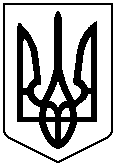 